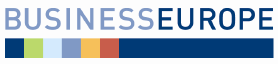 HSR SR dňa 24.06.2013									Bod č. 21 programuStanovisko Republikovej únie zamestnávateľovK návrhu nariadenia vlády Slovenskej republiky, ktorým sa mení a dopĺňa nariadenie vlády Slovenskej republiky č. 339/2008 Z. z. o poskytovaní pomoci na podporu spotreby mlieka a mliečnych výrobkov pre deti v materských školách, pre žiakov na základných školách a pre žiakov stredných škôl v znení neskorších predpisovmateriál na rokovaní HSR SR dňa 24.06.2013Stručný popis podstaty predkladaného materiálu a jeho relevancie z hľadiska RÚZMateriál predkladá na rokovanie Hospodárskej a sociálnej rady Ministerstvo pôdohospodárstva a rozvoja vidieka SR ako iniciatívny návrhCieľom a obsahom materiálu je najmä:Novela nariadenia vlády Slovenskej republiky č. 339/2008 Z. z. sa predkladá z dôvodu zmeny sortimentu mliečnych výrobkov, stanovenia výšky pomoci z prostriedkov štátneho rozpočtu, stanovenia najvyšších úhrad platených žiakmi a zlepšenia systému kontroly zabezpečovania a dodávania mliečnych výrobkov. Z vecného hľadiska základným cieľom predloženého návrhu nariadenia vlády je podporiť spotrebu mlieka a mliečnych výrobkov u žiakov, prispieť k zaisteniu zdravej výživy a súčasne vytvárať zdravé stravovacie návyky. Mliečne výrobky, ktoré sa nachádzajú v prílohe č. 1 tohto nariadenia zodpovedajú požiadavkám zdravej výživy a  prispôsobujú sa požiadavkám žiakov, aby sa zvýšila konzumácia mlieka a mliečnych výrobkov u žiakov.Dopady materiálu na podnikateľské prostredie a verejné financie:Predkladateľ v doložke vplyvov predpokladá negatívne dopady na verejné financie a nepredpokladá dopady na podnikateľské prostredie.Návrh nariadenia nadobúda účinnosť dňa 15.08.2013Postoj RÚZ k materiáluzákladným cieľom predloženého návrhu nariadenia vlády je podporiť spotrebu mlieka a mliečnych výrobkov u žiakov, prispieť k zaisteniu zdravej výživy a súčasne vytvárať zdravé stravovacie návyky. Mliečne výrobky, ktoré sa nachádzajú v prílohe č. 1 tohto nariadenia zodpovedajú požiadavkám zdravej výživy a  prispôsobujú sa požiadavkám žiakov, aby sa zvýšila konzumácia mlieka a mliečnych výrobkov u žiakov.Členské organizácie RÚZ v medzirezortnom pripomienkovom konaní predložili k uvedenému návrhu pripomienky, ktoré boli prerokované a rozpory odstránené. RÚZ predložený materiál berie na vedomie.Pripomienky RÚZ k predkladanému materiáluBez pripomienok zo strany RÚZZdroj: RÚZ